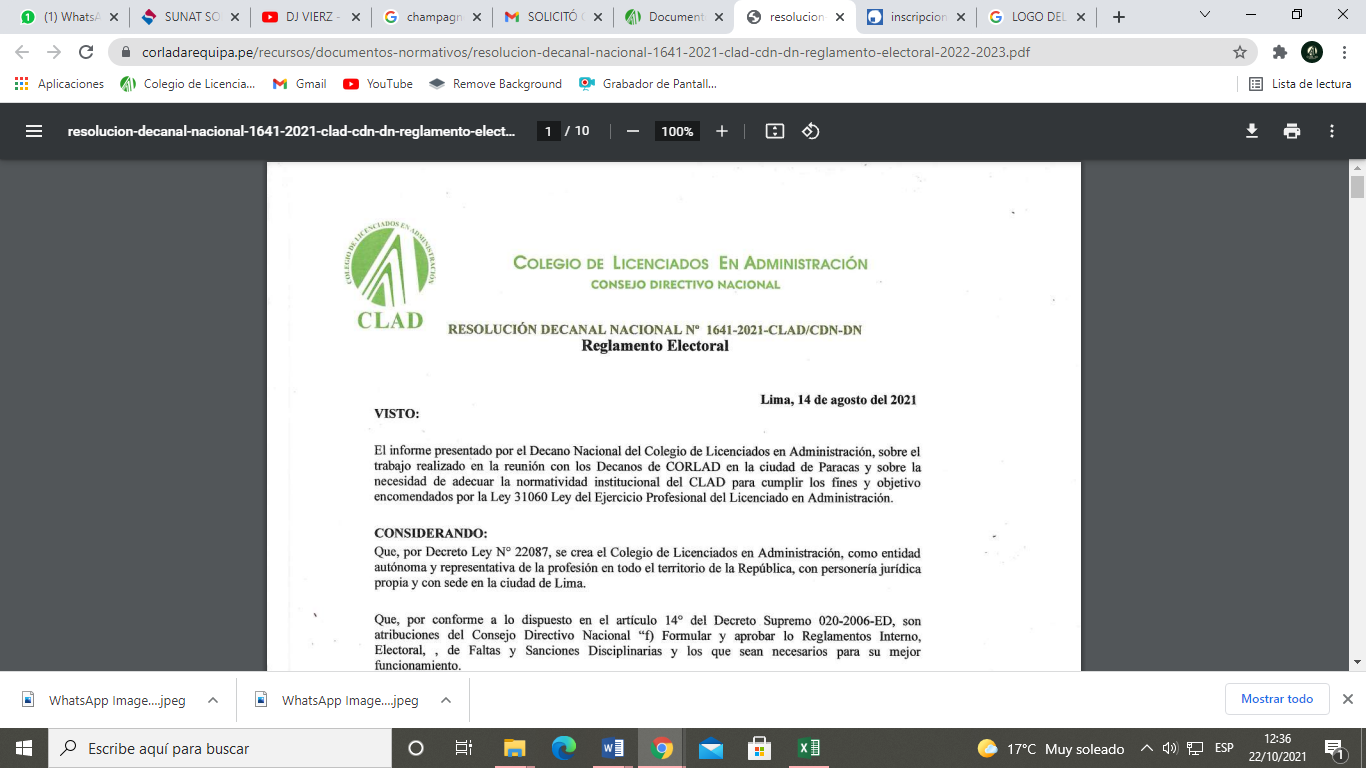 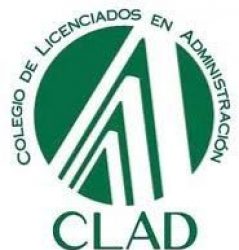 RESOLUCIÓN DECANAL NACIONAL N° 1641-2021 CLAD/CDN-DNReglamento lectoralFORMATO DE INSCRIPCIÓN DE CANDIDATOS AL CONSEJO DIRECTIVO REGIONAL – CDRDenominación de la Lista Completa:______________________________________________________________________________Candidatos al CDR:Decano Regional___________________________________________________________________________Vice Decano Regional___________________________________________________________________________Director Regional de Desarrollo y Habilitación Profesional___________________________________________________________________________Director Regional de Información Científica y Tecnológica___________________________________________________________________________Director Regional de Seguridad y Bienestar Social___________________________________________________________________________Director Regional de Secretario___________________________________________________________________________Director Regional de Economía y Finanzas___________________________________________________________________________Director Regional de Imagen Institucional___________________________________________________________________________Exposición sucinta del Programa Institucional de Trabajo:______________________________________________________________________________________________________________________________________________________________________________________________________________________________________________________________________________________________________________________________________________________________________________________________________________________________________________________________________________________________________________________________________________________________________________________________________________________________________________________________________________________________________________________________________________________________________________________________________________________Adjuntar Curriculum Vitae u Hoja de Vida de cada candidatoAdjuntar la Relación de Adherentes (no menos del 10% miembros de la orden en la condición de hábil).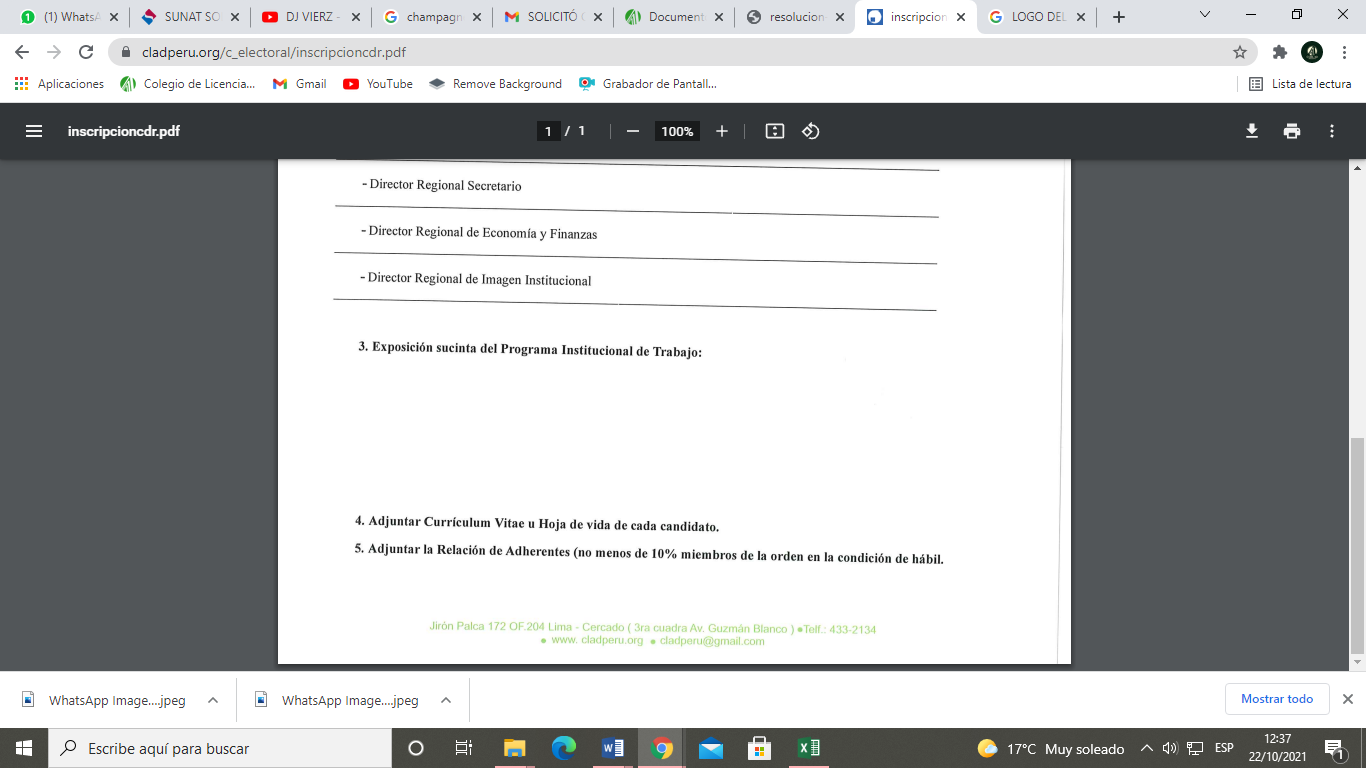 